ПОСТАНОВЛЕНИЕ № 12от «03» апреля 2018г. а.ПшичоОб утверждении графика приема гражданна 2018г. в администрации муниципальногообразования «Хатажукайское сельское поселение»В соответствии с Федеральным законом от 9.02.2009г. № 8-ФЗ «Об обеспечении доступа информации о деятельности государственных органов и органов местного самоуправления»ПОСТАНОВЛЯЮ:1.Утвердить график приема граждан на 2018 год в администрации муниципального образования «Хатажукайское сельское поселение» (Приложение №1)2. Опубликовать или обнародовать в районной газете «Заря» и разместить на официальном сайте сельского поселения.3. Контроль за исполнением данного постановления оставляю за собой. И. о. главы МО «Хатажукайское сельское поселение»                                              Н. А. ДатхужевПриложение № 1к Постановлению Главымуниципального образования «Хатажукайское сельское поселение»№ 12 от 03.04.2018г.ГРАФИК ЛИЧНОГО ПРИЕМА ГРАЖДАННА 2018г.в администрации муниципального образования « Хатажукайское сельское поселение»            Место приема граждан – 385462 , Республика Адыгея, Шовгеновский район,
а. Пшичо, ул. Ленина, 51.РЕСПУБЛИКА АДЫГЕЯМуниципальное образование«Хатажукайское сельское поселение»385462, а. Пшичо, ул. Ленина, 51тел. 9-31-36, тел. Факс (87773) 9-31-36 e-mail: dnurbij @ yandex.ruАДЫГЭ РЕСПУБЛИКХьатыгъужъкъоемуниципальнэкъоджэпсэупIэ чIыпIэм изэхэщапI385462, къ. Пщычэу, ур. Лениным ыцI,51,  тел. 9-31-36, тел. Факс (87773) 9-31-36e-mail: dnurbij @ yandex.ruФамилия, имя, отчество должностного лица, специалисты администрацииДни и часы приемаКонтактный телефонГлава Хатажукайское сельского поселения
Карабетов Каплан Айсович.Каждый вторник , четвергс 9-00 до 13-00 
с 14-00 до 18 -00Запись на прием - в день приема 
9-00 до 12-00 
Телефон для справок 
887773(9 3136)заместитель Главы администрации Хатажукайского сельского поселенияДатхужевНурбийАскарбиевичКаждый понедельник, среда, четверг с9-00 до 13-00, и с 14-00 до 17-00,Запись на прием - в день приема с 9-00 до 13-00 и
с 14-00 до 17-00 Телефон для справок 887773(9 3136)Специалисты Администрации:Главный специалист по финансамИванова МарзиятТлюстанбиевнаВедущий специалист  (юрист)ЛямоваЗуретНальбиевнаСпециалист 1 категории по земельным вопросамДахужев Эльдар АслановичСпециалист по общим вопросамХачецуковаНуриетАбдулаховнаКаждый вторник, пятница9-00 до 13.00Телефон для справок 887773(9 3132)Телефон для справок 887773(9 3132)Телефон для справок 887773(9 3132)Специалист  по социальным вопросам Керяшева Элла КаплановнаАдминистратор а. ПшизовТелефон для справок 887773(9 3132)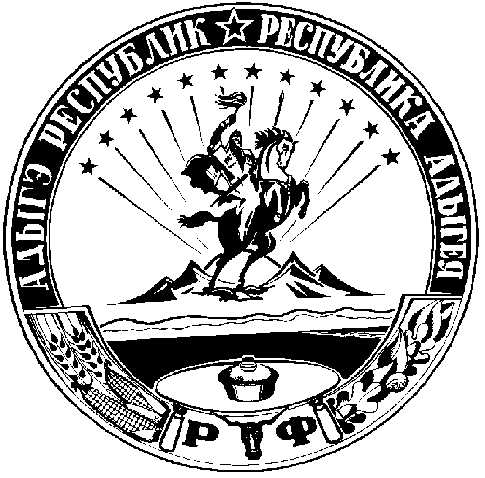 